Publicado en Madrid el 02/03/2021 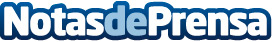 Un estudio alerta que el 34% de las empleadas del hogar trabajan en ‘B’· El informe sectorial de la empresa de cuidado de mayores Aiudo revela que el 53% han trabajado en situación irregular en alguna ocasión

· Desde ANAC coinciden con los datos y denuncian que la subida del SMI ha fomentado la economía sumergida

· La startup Aiudo promueve el contrato indefinido para los empleados de hogar hasta el punto de que el 88% de los que gestionan son de este tipoDatos de contacto:Aiudo Prensa900 805 012Nota de prensa publicada en: https://www.notasdeprensa.es/un-estudio-alerta-que-el-34-de-las-empleadas Categorias: Nacional Derecho Finanzas Sociedad Emprendedores Recursos humanos http://www.notasdeprensa.es